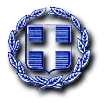 ΕΛΛΗΝΙΚΗ ΔΗΜΟΚΡΑΤΙΑ	Ραφήνα, 22-7-2022ΝΟΜΟΣ ΑΤΤΙΚΗΣ                  	Αριθ. Πρωτ.: 13931 ΔΗΜΟΣ ΡΑΦΗΝΑΣ-ΠΙΚΕΡΜΙΟΥ	 Ταχ. Δ/νση: Αραφηνίδων Αλών 12	             Ταχ. Κωδ.: 19009 Ραφήνα                                                  ΠΡΟΣ: ΜΕΛΗ ΟΙΚΟΝΟΜΙΚΗΣ ΕΠΙΤΡΟΠΗΣ ΠΡΟΕΔΡΟΥΣ ΣΥΜΒΟΥΛΙΩΝ ΚΟΙΝΟΤΗΤΩΝ ΡΑΦΗΝΑΣ &ΠΙΚΕΡΜΙΟΥΕΠΙΚΕΦΑΛΗΣ ΠΑΡΑΤΑΞΕΩΝ "ΔΗΜΟΤΙΚΗ ΑΛΛΑΓΗ", "ΔΥΝΑΜΗ ΑΝΑΠΤΥΞΗΣ", "ΛΑΪΚΗ ΣΥΣΠΕΙΡΩΣΗ".ΠΡΟΣΚΛΗΣΗ ΣΕ ΣΥΝΕΔΡΙΑΣΗΑΡ. 39Ο Πρόεδρος της Οικονομικής Επιτροπής του Δήμου Ραφήνας - Πικερμίου, σας καλεί σύμφωνα με τις διατάξεις των υπ’ αριθ. 374/39135/30.5.2022 και 380/39456/15.6.2022 εγκυκλίων του Υπουργείου Εσωτερικών καθώς και τις διατάξεις του άρθρου 67 του Ν. 3852/2010 όπως τροποποιήθηκε με το άρθρο 78 του Ν. 4954/ΦΕΚ 136/Α’/9-7-22, σε διά περιφοράς συνεδρίαση (με ψηφοφορία των μελών μέσω ηλεκτρονικού ταχυδρομείου ή τηλεφωνικής επικοινωνίας), την Τρίτη 26 Ιουλίου 2022 και ώρα 18.00, με τα ακόλουθα θέματα ημερήσιας διάταξης:Λήψη απόφασης περί έγκρισης 2ου ΑΠΕ του έργου «ΑΝΤΙΣΤΗΡΙΞΕΙΣ ΓΙΑ ΑΣΦΑΛΕΙΑ ΑΠΟ ΚΑΤΟΛΙΣΘΗΣΕΙΣ ΛΟΦΟΥ 25ΗΣ ΜΑΡΤΙΟΥ ΣΤΟ ΝΤΡΑΦΙ».Λήψη απόφασης περί έγκρισης της υπ’αριθμ. 1/2022 μελέτης της Δ/ΣΗΣ ΟΙΚΟΝΟΜΙΚΩΝ ΥΠΗΡΕΣΙΩΝ του Δήμου Ραφήνας-Πικερμίου και καθορισμού των όρων διακύρυξης Ανοιχτού Ηλεκτρονικού Διαγωνισμού σύμφωνα με τις διατάξεις του Ν.4412/16 του Ν.4782/21 για την ΠΑΡΟΧΗ ΥΠΗΡΕΣΙΩΝ ΓΙΑ ΤΗΝ ΠΑΡΑΓΩΓΗ – ΕΚΤΥΠΩΣΗ – ΕΜΦΑΚΕΛΩΣΗ & ΑΠΟΣΤΟΛΗ ΤΩΝ ΛΟΓΑΡΙΑΣΜΩΝ ΥΔΡΕΥΣΗΣ ΓΙΑ ΔΙΑΚΙΝΗΣΗ ΕΠΙΣΤΟΛΙΚΗΣ ΑΛΛΗΛΟΓΡΑΦΙΑΣ ΤΟΥ ΔΗΜΟΥ.Λήψη απόφασης περί άσκησης ή μη έφεσης κατά απόφασης του Ειρηνοδικείου Αθηνών.Λήψη απόφασης περί ανάθεσης σε δικηγόρο παροχής γνωμοδότησης.Λήψη απόφασης περί έγκρισης ανάθεσης υπηρεσιών απομάκρυνσης ΑΕΚΚ και ογκωδών υλικών καμένων από την πυρκαγιά της 19ης Ιουλίου 2022 με τη διαδικασία της διαπραγμάτευσης χωρίς προηγούμενη δημοσίευση λόγω συνδρομής κατεπείγουσας ανάγκης (άρθρα 32 και 32Α του Ν. 4412/16 & παρ. 7, άρθρο 158 του Ν. 3463/06).                                                                  O ΠΡΟΕΔΡΟΣ        ΓΑΒΡΙΗΛ ΠΑΝΑΓΙΩΤΗΣ